крым..ЖЕМЧУЖИНЫ КРЫМСКОГО ПОЛУОСТРОВА...28.08.-30.08.2020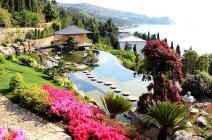 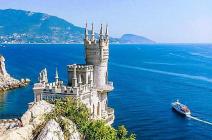 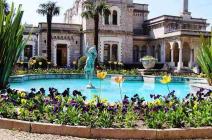 1 деньСбор 27.08 в 23:00. Выезд из Краснодара в 23:30 от магазина «МАГНИТ - КОСМЕТИК» (ул. Ставропольская 86 – район «Вещевого» рынка, напротив сквера). Ночной переезд по Крымскому мосту. Прибытие в Ялту утром. Экскурсия в п. Гурзуф с посещением Гурзуфского парка - одно из самых романтичных и красивых мест Крыма, которое с трёх сторон прикрывают Крымские горы. Самая знаменитая - гора Аю - Даг (Медведь-гора). Ну и, конечно, вас очарует своей непревзойдённостью, удивительным ландшафтом с экзотической субтропической растительностью - Гурзуфский парк, который славится ещё и своими многочисленными фонтанами. Наиболее известные среди них – «Ночь», «Купальщица», «Рахиль», «Нимфа» – созданы на основе античных и библейских легенд. Экскурсия с посещением Белой Дачи А.П. Чехова, где были написаны лучшие его произведения. Прогулка по великолепному саду вокруг дачи, который вырастил и посадил великий писатель сам.  План высадки растений продуман Чеховым очень тщательно, сад цветет почти круглый год. Отдых на море на одном из лучших пляжей Гурзуфа. Размещение. Обед. Небольшой отдых. Экскурсия в Ливадию с посещением Белого императорского дворца, принадлежавшего Николаю II, где в феврале 1945 года проходила конференция стран антигитлеровской коалиции. Дворец построен в стиле Итальянского Возрождения. Большие окна, балконы, колоннады, аркады, темные фонари на светлых стенах – это делает дворец очень выразительным.  Рядом с дворцом находится Крестовоздвиженская церковь, построенная в византийском стиле. Церковь являлась домовым храмом и местом, предназначенным для хранения реликвий дома Романовых. С набережной Ялты по желанию за доп. плату теплоходная экскурсия к знаменитому Ласточкиному Гнезду (мыс Ай-Тодор), напоминающее средневековый замок. Подобно гнезду ласточки он прилепился над самым обрывом, на отвесной скале. Ласточкино гнездо — самая узнаваемая достопримечательность полуострова, главная достопримечательность Гаспры и визитная карточка всего Южного берега. Ужин. Свободное время для отдыха на море.2 деньЗавтрак. Экскурсия в пос. Кореиз «Тайны Юсуповского дворца» - с посещением самого таинственного из крымских дворцов, построенного в неоромантическом стиле с элементами Ренессанса, с изящными скульптурами из мрамора и бронзы работы итальянских, немецких и прибалтийских скульпторов. История дворца тесно связана с одной из самых древнейших и богатых аристократических династий России Князей Юсуповых. Прогулка по одному из красивейших дворцово-парковых ансамблей - детище известного садовника Карла Кебаха, основным замыслом которого стало создание ароматической зоны, сформированной с помощью деревьев, кустарников и растений. Идея автора удалась. И по сей день посетители дворцового парка могут ощутить пьянящий, наполненный благоухающими ароматами растений воздух. Экскурсия в Партенит с посещением необыкновенного по красоте парка «Айвазовское» Парадиз, который был заложен в 1964 году на месте, имения Кучук-Ламбата, принадлежавшего Гагариным и Раевским у подножия горы Аю-Даг. Главной ценностью и украшением парка являются экзотические виды деревьев и кустарников, привезенных сюда с разных концов земного шара. Парк украшают скульптуры древнегреческих богов и мифических персонажей, связанных с античным миром. Эти же мотивы присутствуют в оформлении многочисленных беседок, фонтанов, скамеек и колонн. А Террасный сад, напоминает одно из чудес света – Висячие сады Семирамиды.. Свободное время для отдыха на море на одном из лучших пляжей Партенита. Ужин. Самым излюбленным местом отдыха в городе считается Ялтинская набережная, где, прогуливаясь, можно созерцать Ялту во всём её вечернем великолепии и увидеть её главные достопримечательностями.3 деньЗавтрак. Освобождение номеров. Выезд в Севастополь. По пути - автобусная экскурсия «Южный берег Крыма от Ялты до Севастополя» проходит по самым красивым долинам горного Крыма. Cо смотровой площадки над Ласпинским перевалом, с высоты птичьего полета, Вы сможете полюбоваться прекрасной панорамой Южного берега и увидеть на обрывистом утёсе — Красной скале жемчужину Крыма - Форосскую церковь Воскресения Христова.  Автобусно - пешеходная экскурсия по Севастополю – городу Русской Славы, городу моряков, корабелов и рыбаков. Знакомство с главными памятниками Севастополя: Графская пристань, площадь Нахимова, памятник Затопленным кораблям, исторический Приморский бульвар. Морская прогулка по Севастопольской бухте с осмотром военных кораблей Черноморского флота России (по желанию за доп. плату). Именно благодаря бухтам Севастополь обязан своим рождением, своей удивительной историей. Экскурсия в Бахчисарай – бывшую столицу Крымского ханства. Экскурсия по Старому городу, для которого характерна сохранившаяся со средних веков традиционная планировка (узкие кривые улицы) и традиционные крымско-татарские дома.  Осмотр Ханского дворцового комплекса, в состав которого входят: несколько дворцовых корпусов, дворцовая площадь, гарем, ханская кухня и конюшня, ханская мечеть, Персидский сад, ханское кладбище, набережная с тремя мостами, сады и парковые сооружения. В процессе экскурсии по дворцу, туристы знакомятся со знаменитым Фонтаном слёз, воспетым великим Пушкиным в поэме «Бахчисарайский фонтан».  По пути следования остановка в Феодосии и купание в море на знаменитом Золотом пляже – это визитная карточка Феодосии. Самый популярный и красивый пляж Крымского полуострова. Золотой пляж получил свое название за ярко – желтый цвет и широкие песчаные дюны. Весь пляж покрыт песчано-ракушечными отложениями золотистого цвета, отсюда и ассоциация с названием. Рекомендуется взять купальные принадлежности. Отъезд в Краснодар.Стоимость тура на человекаДом отдыха «им. ЧЕХОВА» - расположен в центральной части города Ялта в старинном парке, бывшем до 1917 г. во владении барона Эрлангера, в 15 минутах ходьбы от Центральной Набережной. Из окон корпуса открывается чудесный вид на Черное море, Ялтинскую бухту и горы. Размещение: Стандарт «Эконом»: 2-х местные бюджетные простые номера. В номере: стандартный набор мебели, душ, с/у и весь интерьер - старого образца, есть холодильник, TV, балкон.  «Стандарт – 2-х местные обновлённые номера после ремонта. В номере - хорошая мебель, ТВ, сплит-система, холодильник, душ, санузел, балкон. 3-й человек в обоих категориях номеров – располагается на евро раскладушке (доп. место). Питание – комплексное. Детям до 12 лет скидка при размещении на основное место – 5%В стоимость входит:Проезд комфортабельным автобусом, проживание согласно выбранной категории, питание по программе тура (1 обед, 2 завтрака, 2 ужина), экскурсионное обслуживание, страховка НС.Дополнительно оплачивается:Гурзуфский парк – 300/150 руб. взр./дет.Дача Чехова + Чеховская бухта - 200/100 руб. взр./дет.Парк-модерн в Партените - 600/300 руб. взр./дет.Ливадийский дворец – 450/250 руб.  взр./дет.Юсуповский дворец – 550/350 руб. взр./дет.Морская прогулка на Ласточкино гнездо - 500/400 руб. взр./дет.Морская прогулка по бухтам Севастополя – от 350 руб./чел.Ханский дворец в Бахчисарае –300/150 руб. взр./дет. *Внимание! Стоимость входных билетов может изменяться, учитывайте это при составлении бюджета на поездку!  На некоторых экскурсионных объектах  есть скидки на покупку  входных билетов  для школьников, студентов, пенсионеров, инвалидов. Просьба при себе иметь подтверждающие документы! РазмещениеСтандарт "эконом"2-х местныйСтандарт 2-х местныйСтандарт1-но местный Дом отдыха "им. ЧЕХОВА"  9 50010 000 12 000Доп. место в номере 9 000  9 500 -